П О Л О Ж Е Н И Е О родительском контроле за организации горячего питания учащихся муниципального казенного общеобразовательном учреждении «Большовская средняя школа городского округа город Михайловка Волгоградской области»2022 г.Общие положенияПоложение о родительском контроле организации горячего питания учащихся разработано на основании:Федерального закона «Об образовании в Российской Федерации» от 29.12.2012 г. №273 ФЗ;Методических рекомендаций МР 2.4.0180-20 Роспотребнадзора Российской Федерации «Родительский контроль за организацией горячего питания детей в общеобразовательных организациях» от 18.05.2020 г.Организация родительского контроля организации горячего питания учащихся может осуществляться в форме анкетирования родителей и детей, участии в работе общешкольной комиссии.Комиссия по контролю за организацией горячего питания учащихся осуществляет свою деятельность в соответствии с законами и иными нормативными актами Российской Федерации, Уставом школы.Комиссия по контролю, за организацией питания учащихся является постоянно действующим органом самоуправления для рассмотрения основных вопросов, связанных с организацией питания школьников.В состав комиссии по контролю за организацией питания учащихся входят представители администрации, члены родительского комитета школы, педагоги. Обязательным требованием является участие в ней назначенного директором школы ответственного за организацию питания учащихся.Деятельность членов комиссии по контролю за организацией горячего питания учащихся основывается на принципах добровольности участия в его работе, коллегиальности принятия решений, гласности.Задачи комиссии по контролю за организацией горячего питания учащихсяЗадачи комиссии по контролю за организацией горячего питания учащихся являются:Обеспечение приоритетности защиты жизни и здоровья детей, соответствие энергетической ценности и химического состава рационов физиологическим потребностям и энергозатратам детей;Обеспечение максимально разнообразного здорового питания и наличие в ежедневном рационе пищевых продуктов со сниженным содержанием насыщенных жиров, простых сахаров и поваренной соли, пищевых продуктов, обогащенных витаминами, пищевыми волокнами и биологически активными веществами:Обеспечение соблюдения санитарно-эпидемиологических требований на всех этапах обращения пищевых продуктов (готовых блюд);Исключение использования фальсифицированных пищевых продуктов, применение технологической и кулинарной обработки пищевых продуктов, обеспечивающих сохранность их исходной пищевой ценности.Функции комиссии по контролю организации горячего питания учащихсяКомиссии по контролю за организацией горячего питания учащихся, обеспечивает участие в следующих процедурах:Общественная экспертиза питания учащихся;Контроль за качеством и количеством приготовленной согласно меню пищи;Изучение мнения учащихся и их родителей (законных представителей) по организации и улучшению качества питания;Участие в разработке предложений и рекомендаций по улучшению качества питания учащихся.Права и ответственность комиссии по контролю за организацией горячего питания учащихсяДля осуществления возложенных функций комиссии предоставлены следующие права:контролировать в школе организацию и качество горячего питания учащихся;получать от повара, медицинского работника информацию по организации питания, качеству приготовляемых блюд и соблюдению санитарно-гигиенических норм;проводить проверку работы школьной столовой;изменить график проверки, если причина объективна;вносить предложения по улучшению качества питания обучающихся;состав и порядок работы комиссии доводится до сведения работников школьной столовой, педагогического коллектива, учащихся и родителей.Организация деятельности комиссии по контролю за организацией питания учащихсяКомиссия формируется на основании приказа директора школы.Полномочия комиссии начинаются с момента подписания соответствующего приказа;Комиссия формируется каждый месяц из разных родителей;Комиссия ежемесячно выбирает день проведения контроля по организации качественного питания школьников;О результатах работы комиссия информирует администрацию школы и родительские комитеты;Один раз в четверть ответственный за организацию питания знакомит с результатами деятельности директора и родительский комитет;По итогам учебного года ответственный за организацию питания готовит аналитическую справку для отчета по самообследованию образовательной организации;Ответственность членов комиссииЧлены комиссии несут персональную ответственность за невыполнение или ненадлежащее исполнение возложенных на них обязанностей:Комиссия несет ответственность за необъективную оценку по организации питания и качества предоставляемых услуг.Документация комиссии по контролю организации горячего питания учащихся.Посещение столовой комиссией оформляются актом проверки.Папка с актами проверок хранится у директора школы.Комиссия по контролю организации горячего питания работает один учебный год на добровольной, безвозмездной основе.СОГЛАСОВАНОна заседании педагогического советаМКОУ «Большовская СШ»Протокол № 1 от 28.08.2022 г.УТВЕРЖДЕНОПриказом по МКОУ «Большовская СШ»№ 288-ОД от 28.08.2022 г.Директор школы 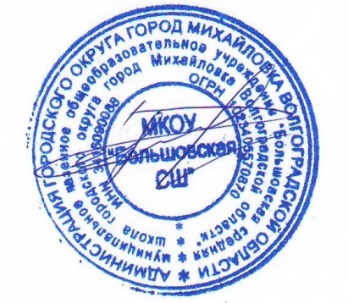                                /В.П. Черняев/